How does CagA in H. pylori contribute to apoptosis in gastric cancer cells?Angela MichalakI. IntroductionGastric cancer, also known as stomach cancer, is cancer that begins in the stomach and can be caused by a decrease in apoptosis or an increase in cell proliferation (American Cancer Society, 2017). In people who do not have cancer, apoptosis will occur which is when cells will trigger a series of events in order to make room for newer cells, eliminate unhealthy cells, or to get rid of unnecessary cells (Apoptosis, 2016). In cancerous cells, apoptosis can be hindered or completely evaded which can lead to uncontrolled cell division (Gutschner & Diederichs, 2012).  The American Cancer society (2017) estimated that for 2017, 28,000 people will be diagnosed with stomach cancer and of those 28,000 people, 10,960 people will die. Until the 1930’s gastric cancer was the leading cause of cancer-related deaths in both the Unites States and the world. Today, gastric cancer is still the second leading cause of cancer-related deaths worldwide (American Cancer society, 2017). 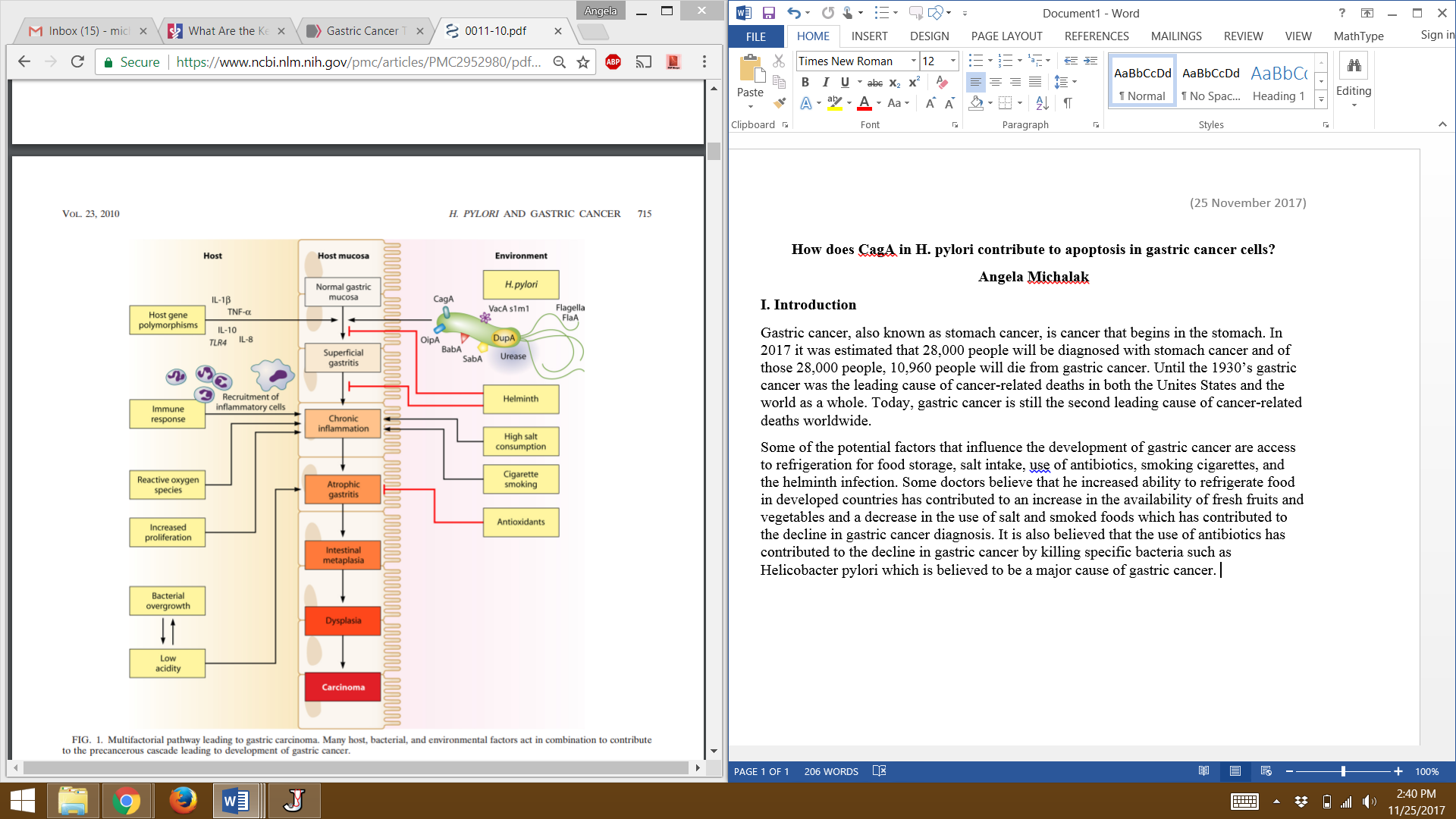 Figure 1 illustrates some of the potential factors that influence the development of gastric cancer such as access to refrigeration for food storage, salt intake, use of antibiotics, smoking cigarettes, and other infections such as helminth infection (Wroblewski et al., 2010). Some doctors believe that the increased ability to refrigerate food in developed countries has contributed to an increase in the availability of fresh fruits and vegetables and a decrease in the use of salt and smoked foods which has contributed to the decline in gastric cancer diagnosis (American Cancer Society, 2017). It is also believed that the use of antibiotics has contributed to the decline in gastric cancer by killing specific bacteria such as Helicobacter pylori (H.pylori) which is believed to be a major cause of gastric cancer (Wroblewski et al., 2010).  H.pylori is a type of spiral shaped bacteria that is grown in the digestive tract and it is estimated that around 50% of the world’s adult population contains H.pylori within their digestive tract (Wroblewski et al., 2010).  In most cases, H.pylori is harmless, however, it can also lead to the development of diseases such as peptic ulcers and gastric cancer. Because of this,  H. pylori is recognized as a group 1 carcinogen by the International Agency for Research on Cancer (IARC) indicating that they concluded that H. pylori has the potential to cause cancer in humans (Hatakeyama, 2017).  One of the ways in which H.pylori can cause site-specific diseases is by using its spiral shape to penetrate the stomach lining. Once the H.pylori penetrates the stomach lining the bacteria is protected by mucus and the body’s immune cells are unable to reach the bacteria preventing it from being destroyed (H. pylori infection, 2017). Moss (1998) performed a study in which he examined the effects of H. pylori on apoptosis of epithelial cells by staining apoptotic cells. From Moss’s (1998) results he concluded that H. pylori induced both proliferation and apoptosis, and that CagA was a likely contributor to the observed proliferation and apoptosis. One identified virulence factor of H.pylori is CagA or cytotoxin-associated gene A, a protein encoded on the cag pathogenicity island, which is made up of a cluster of virulence genes (Jones, et al., 2010). Figure 2 illustrates the presence of the CagA gene within the pathogenicity island (Suerbaum &n Michetti, 2002). Because CagA is present in only 70% of H. pylori strains, H. pylori can be sorted into two different strains of the bacteria, CagA- positive or CagA-negative (Jones, et al., 2010) CagA-negative strains, however, not only lack the CagA gene but also lack the pathogenicity island (Terry, et al., 2005).When H. pylori CagA positive bacteria comes in contact with gastric host cells, CagA is injected into the cytoplasm of the host cell, where CagA undergoes tyrosine phosphorylation at the Glu-Pro-Ile-Tyr-Ala (EPIYA) motifs (Jones, et al.). The phosphorylated CagA is then able to interact with a phosphatase, SHP-2, causing a morphological change in the cell known as the “hummingbird phenotype”, this phenotype is similar to the effect produced by hepatocyte growth factor which participates in various aspects of cancer (Churin et al., 2003). 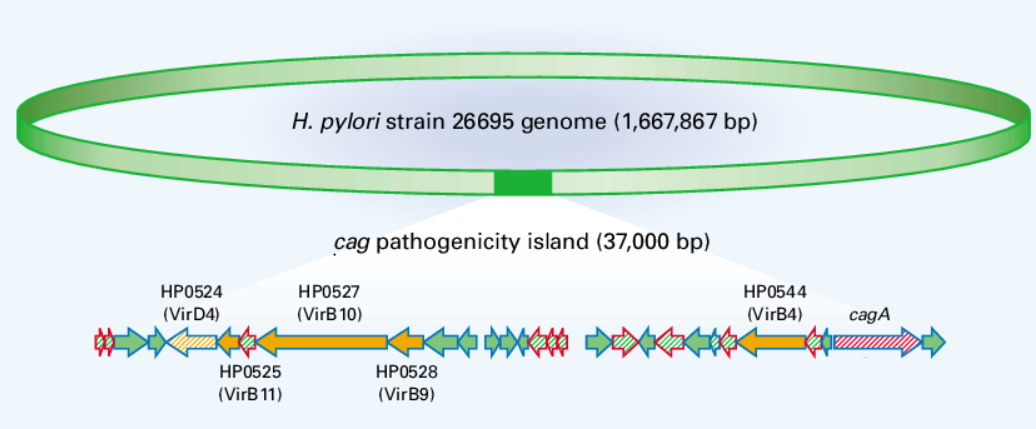 Ohnishi et al (2008) were able to conclude that CagA is an oncoprotein and is able to cause a variety of gastrointestinal cellular growth such as epithelial hyperplasia, polyps, and even cancer in the form of adenocarcinoma. They came to this conclusion by chemically synthesizing the cagA gene and subcloning it into a vector. The desired Cag fragment consisting of the promoter was then excised from the plasmid with the use of a restriction digest and then the fragment was injected into fertilized eggs of mice (Ohnishi et al., 2008). Throughout the experiment, mice of different ages were killed and autopsied and their gastric cells were analyzed using the following techniques: immunoprecipitation and immunoblotting, histopathological analysis, and flow cytometry. Ohnishi et al. (2008) observed a number of growths in 72 week old mice containing the CagA gene, as illustrated in figure 3 and determined that at this point two mice had developed adenocarcinoma in the stomach and four mice had developed adenocarcinoma in the small intestine. 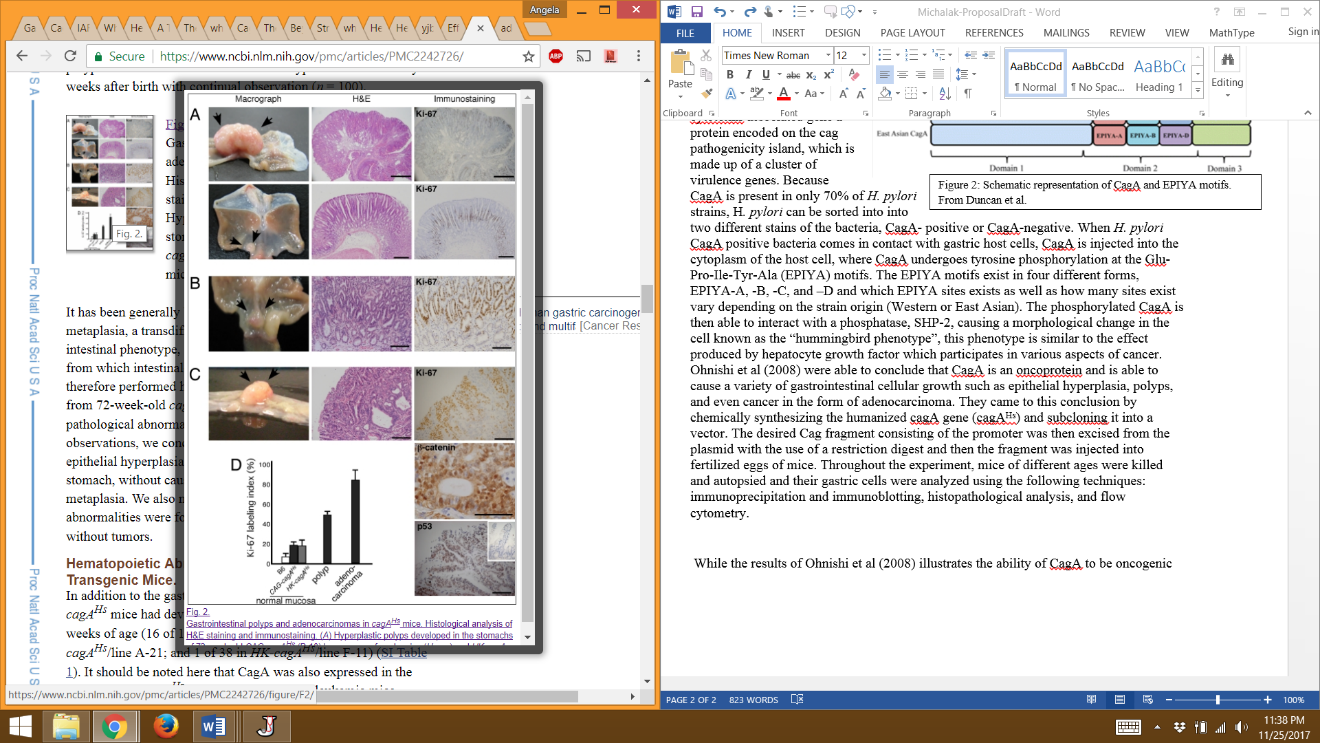 The findings of Ohnishi et al (2008) as well as Moss (1998) illustrates the ability of CagA to be oncogenic and influence apoptosis. However, it is still not completely understood how apoptosis is affected by CagA. I will design an experiment that aims to isolate the effects that CagA in H.pylori has on apoptosis in gastric cancer cells. By determining the effects that CagA has on apoptosis in gastric cancer cells we may become one step closer to understanding how to more effectively treat gastric cancer, decreasing the large amount of deaths from the disease each year. II. Experiment The goal of this experiment is to synthesize a CagA-negative strain through the use of PCR performed on a CagA-positive strain in order to generate CagA-positive and CagA-negative colonies that can be analyzed by flow cytometry in order to determine how CagA affects apoptosis of gastric cancer cells. The 26695 strain is commonly used in order to study the CagA Pathogenicity Island due to the presence of the CagA gene (Terry et al., 2005). In this study the only difference between the H. pylori 26695 (CagA-positive) strain that will be used and the CagA-negative strain that will be generated is the difference in the presence of the CagA gene. This experiment will generate two gastric cancer cell lines one containing CagA-positive H pylori and one containing CagA-negative H. pylori. Because the H. pylori had identical genomes before the removal of the CagA gene, any difference in apoptosis, measured through the use of flow cytometry, can be attributed to the presence of the CagA gene.  In order to perform this experiment gastric cancer cell lines will need to be obtained from ATCC (2016), an organization that collects and cultures a variety of cell lines for uses in clinical studies and scientific research (ATCC, 2016). In order to maintain the cell cultures the cells will be maintained in a humidified incubator. This technique was also used by Mia et al (2017). The gastric cancer cell lines will be split onto two different plates containing a transport media that will allow for the proliferation of gastric cancer cells and help to inhibit the growth of unwanted bacteria. The next step in this experiment is to grow and replicate the 26695 strain of H. pylori on a plate in vitro, this plate will be referred to as PlateI in order to separate the numerous plates used throughout the experiment. By replicating the bacteria in vitro, it helps ensure that the genomes of H. pylori are as identical as possible, to control for gene variation. In order to grow the H.pylori, the bacteria will be cultured on a nutrient-rich agar. Because an environment with reduced oxygen is ideal for growth of H. pylori a closed system that can produce this environment is required. In order to generate the closed system an anaerobic jar which can simulate microaerophilic, low oxygen concentrations, conditions (Blanchard, et al. 2006). After the 26695 strain culture on PlateI has been grown, the existing culture must be split into two separate cultures, one culture on PlateI and one culture on PlateII. At this point both PlateI and PlateII will contain the exact same 26695 strain. In order to generate a CagA-negative strain, the CagA gene from the 26695 strain on PlateII will need to be removed and plated on a separate plate, PlateIII. This process ensures that any effect on apoptosis is due to the CagA gene and the expression of its produced protein and not a difference in the H. pylori genome between cultures.  Once the gastric cancer cells and H. pylori bacteria are cultured and maintained, the regions upstream and downstream of the CagA gene in the 26695 strain on PlateII are amplified using PCR. The primers used to amplify the entire H. pylori plasmid, including the pathogenicity island but excluding the CagA gene are: Forward- 5’-CCCAGTTTGTCGCACTGATAATCAAATACACCAACGCCT-3’ and Reverse- 5’ ATCCACTTTTCAATCTATATCTATGACTAAGCCACTGCCGT-3’. These specific primers were used in Zeng at al. (2005) because this sequence flanks the CagA genome. These primers were determined from the 26695 strain of the H.pylori genome that had been sequenced prior to the study. By using these primers the CagA-positive genome will be amplified excluding the CagA gene, and therefore will create a CagA-negative strain.  The PCR product will be plated on PlateIII and after growth will be compared to the CagA-positive strain on PlateI in order to determine whether there is a change in apoptosis. The CagA-positive and CagA-negative cultures created, PlateI and PlateIII, will then be used to infect the gastric cancer cell cultures through injection. At this point one gastric cancer cell culture contains H. pylori CagA- negative strain and the other gastric cancer cell culture contains H. pylori CagA-positive strain. These cells will then be left to incubate for 1 month checking on the plates every 2 days, as H. pylori colonies begin to visualize as early as 2-4 days after plating (Blanchard et al, 2006). In order to visualize the differences in apoptosis between the two different gastric cancer cell cultures, flow cytometry will be used. In order to perform flow cytometry the cells that were grown on PlateI and PlateIII need to be heavily diluted and passed through the column of the flow cytometer. The column of the flow cytometer is narrow enough and therefore, allows only a few cells to pass through the column at a time. Figure 4 demonstrates that as the cells travel down the column, each cell is stuck by a laser which causes light scatter. The direction in which the light scatters generates a graph that can be used to determine whether apoptosis is occurring in the cells or not as shown in figure 5.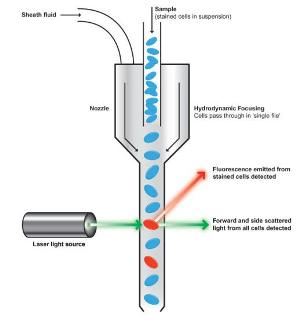 When cells undergo apoptosis the morphological changes in the cell are able to be measured through flow cytometry by understanding the light scatter that occurs with the interaction of the particle (Vermes, et al, 2000). When performing flow cytometry the interaction of the particle and laser result in light scattering in both the forward (FSC) and lateral (SSC) direction. During apoptosis there is an initial increase in SSC coupled with a decrease in FSC followed by a decrease in both FSC and SSC during later stages of apoptosis. It is hypothesized that the initial increase in FSC and SSC that is observed during apoptosis is due to chromatin condensation and the shrinking of the cell (Vermes, et al., 2000). Chromatin condensation is not an unusual occurrence for apoptotic cells as nuclear condensation is one of the criteria in identifying apoptotic cells (Toné et al., 2007). The decrease in FSC and SSC is attributed to the emergence of necrosis, cell death (Nicoletti et al.). As mentioned previously, by diluting the cells obtained from PlateI and PlateIII and passing them through the flow cytometer the difference in the FSC and SSC observed will allow us to distinguish between cells that are apoptotic and those that are not  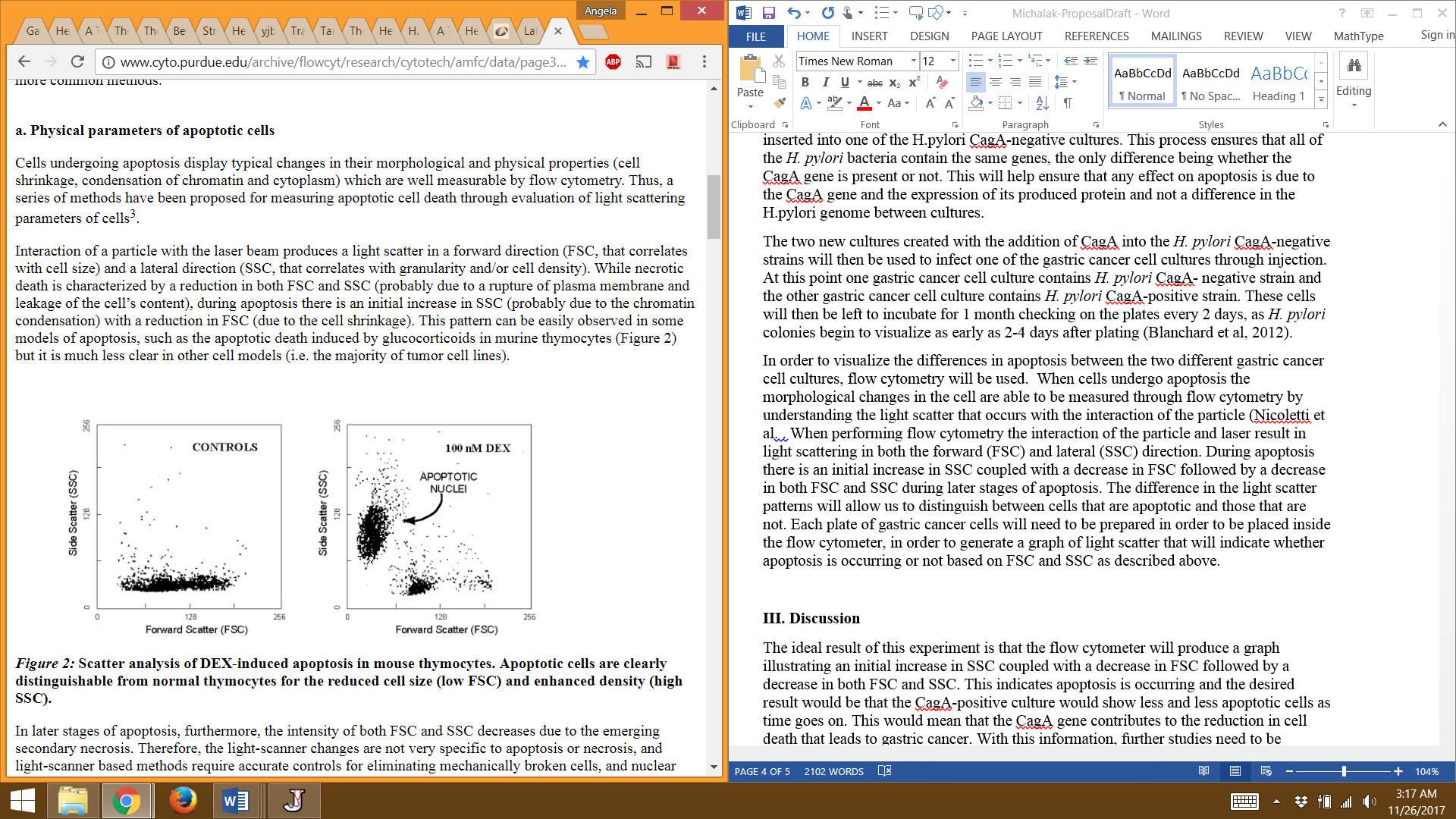 III. Discussion The ideal result of this experiment is that the flow cytometer will produce a graph illustrating an initial increase in SSC coupled with a decrease in FSC followed by a decrease in both FSC and SSC. This indicates apoptosis is occurring and the desired result would be that the CagA-positive culture would show less and less apoptotic cells as time goes on. This would mean that the CagA gene contributes to the reduction in cell death that leads to gastric cancer. With this information, further studies need to be performed in order to better understand the CagA gene and it’s interactions with other genes that may contribute to gastric cancer as well as a way to inhibit the injection of CagA into gastric host cells by H. pylori due to its ability to be an oncoprotein. If the graphs created from the use of flow cytometry do not exhibit a difference between the gastric cancer cells containing CagA-positive and CagA-negative H. pylori strains, then we can conclude that either CagA is not affecting apoptosis or that a mistake was made throughout the procedure preventing a difference from occurring or being visualized. In this case further studies would need to be performed in order to determine whether CagA has an impact on apoptosis. If a repeated trial of this experiment or a similar experiment to test the effects of CagA on apoptosis still does not yield the desired results then different genes of the H. pylori as well as the interactions of genes need to be further examined to determine what genes in H. pylori may affect apoptosis in gastric cancer cells.Some limitations of this experiment is that mutations during replication of H. pylori are not accounted for. This experiment assumes that the H.pylori used in both gastric cancer cell cultures will have identical genomes other than whether the H. pylori is CagA-negative or CagA-positive. This assumption of correct replication is also upheld for the gastric cancer cell lines as well as the replication of the CagA gene through PCR. References
American Cancer Society (2017). What are the Key Statistics About Gastric Cancer. https://www.cancer.org/cancer/stomach-cancer/about/key-statistics.htmlApoptosis (2016). Apoptosis definition. MedicineNet. https://www.medicinenet.com/script/main/art.asp?articlekey=11287ATCC (2016). About ATCC. https://www.atcc.org/Products/All/TCP-1008Blanchard, T. G., & Nedrud, J. G. (2006). Laboratory Maintenance of Helicobacter Species. Current Protocols in Microbiology, CHAPTER, Unit8B.1. http://doi.org/10.1002/9780471729259.mc08b01s00Carlo Riccardi, & Ildo Nicoletti. (2006). Analysis of apoptosis by propidium iodide staining and flow cytometry. Nature Protocols, 1(3), 1458-61.Churin, Y., Al-Ghoul, L., Kepp, O., Meyer, T. F., Birchmeier, W., & Naumann, M. (2003). Helicobacter pylori CagA protein targets the c-Met receptor and enhances the motogenic response. The Journal of Cell Biology, 161(2), 249–255. http://doi.org/10.1083/jcb.200208039Faculty of Medicine and Dentistry at University of Alberta Canada. What is flow cytometry? Flow Core. https://flowcytometry.med.ualberta.ca/Gutschner, T., & Diederichs, S. (2012). The hallmarks of cancer: A long non-coding RNA point of view. RNA Biology, 9(6), 703–719. http://doi.org/10.4161/rna.20481Hatakeyama, M. (2017). Structure and function of Helicobacter pylori CagA, the first-identified bacterial protein involved in human cancer. Proceedings of the Japan Academy. Series B, Physical and Biological Sciences, 93(4), 196–219. http://doi.org/10.2183/pjab.93.013Jones, K. R., Whitmire, J. M., & Merrell, D. S. (2010). A Tale of Two Toxins: Helicobacter Pylori CagA and VacA Modulate Host Pathways that Impact Disease. Frontiers in Microbiology, 1, 115. http://doi.org/10.3389/fmicb.2010.00115Ma, H., Tian, Y., & Yu, X. (2017). Targeting Smoothened Sensitizes Gastric Cancer to Chemotherapy in Experimental Models. Medical Science Monitor : International Medical Journal of Experimental and Clinical Research, 23, 1493–1500. http://doi.org/10.12659/MSM.903012Moss, S. F. (1998). Helicobacter pylori and apoptosis. The Yale Journal of Biology and Medicine, 71(2), 53–61.Nicoletti, I., Mannucci, R., Migliorati, G., Riccardi, C. COMMON METHODS FOR MEASURING APOPTOTIC CELL DEATH BY FLOW CYTOMETRY. http://www.cyto.purdue.edu/cdroms/cyto3/16/data/page3.htmOhnishi, N., Yuasa, H., Tanaka, S., Sawa, H., Miura, M., Matsui, A., … Hatakeyama, M. (2008). Transgenic expression of Helicobacter pylori CagA induces gastrointestinal and hematopoietic neoplasms in mouse. Proceedings of the National Academy of Sciences of the United States of America, 105(3), 1003–1008. http://doi.org/10.1073/pnas.0711183105Suerbaum, S., & Michetti, P. (2002). Helicobacter pylori Infection. The New England Journal of Medicine, 347(15), 1175-1186.Terry, C. E., McGinnis, L. M., Madigan, K. C., Cao, P., Cover, T. L., Liechti, G. W., … Forsyth, M. H. (2005). Genomic Comparison of cag Pathogenicity Island (PAI)-Positive and -Negative Helicobacter pylori Strains: Identification of Novel Markers for cag PAI-Positive Strains . Infection and Immunity, 73(6), 3794–3798. http://doi.org/10.1128/IAI.73.6.3794-3798.2005Terry CE, McGinnis LM, Madigan KC, et al. (2005). Genomic Comparison of cagPathogenicity Island (PAI)-Positive and -Negative Helicobacter pylori Strains: Identification of Novel Markers for cag PAI-Positive Strains . Infection and Immunity. 73(6):3794-3798. doi:10.1128/IAI.73.6.3794-3798.2005.Toné, S., Sugimoto, K., Tanda, K., Suda, T., Uehira, K., Kanouchi, H., … Earnshaw, W. C. (2007). Three Distinct Stages of Apoptotic Nuclear Condensation Revealed by Time-Lapse Imaging, Biochemical and Electron Microscopy Analysis of Cell-Free Apoptosis. Experimental Cell Research, 313(16), 3635–3644. http://doi.org/10.1016/j.yexcr.2007.06.018Vallejo-Flores, G., Torres, J., Sandoval-Montes, C., Arévalo-Romero, H., Meza, I., Camorlinga-Ponce, M., … Fuentes-Pananá, E. M. (2015). Helicobacter pylori CagA Suppresses Apoptosis through Activation of AKT in a Nontransformed Epithelial Cell Model of Glandular Acini Formation. BioMed Research International, 2015, 761501. http://doi.org/10.1155/2015/761501 Vermes, Haanen, & Reutelingsperger. (2000). Flow cytometry of apoptotic cell death. Journal of Immunological Methods, 243(1), 167-190.Wroblewski, L. E., Peek, R. M., & Wilson, K. T. (2010). Helicobacter pylori and Gastric Cancer: Factors That Modulate Disease Risk. Clinical Microbiology Reviews, 23(4), 713–739. http://doi.org/10.1128/CMR.00011-10Zeng, X., He, L.-H., Yin, Y., Zhang, M.-J., & Zhang, J.-Z. (2005). Deletion of cagA gene of Helicobacter pylori by PCR products. World Journal of Gastroenterology : WJG, 11(21), 3255–3259. http://doi.org/10.3748/wjg.v11.i21.3255